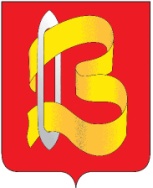 ПОСТАНОВЛЕНИЕАДМИНИСТРАЦИИ ГОРОДСКОГО ОКРУГА ВИЧУГА21 июля 2023 г.                                                                                                       № 635О   регистрации  Устава  территориальногообщественного самоуправления «Виктория»     	В соответствии с Федеральным законом от 06.10.2003г. №131-ФЗ «Об общих принципах организации местного самоуправления в Российской Федерации», Положением городской Думы городского округа Вичуга от 28.03.2013г. № 19 «Об утверждении положения о территориальном общественном самоуправлении в городском округе Вичуга», руководствуясь Уставом городского округа Вичуга, на основании представленных документов территориального общественного самоуправления «Виктория», администрация городского округа Вичуга ПОСТАНОВЛЯЕТ: 	1. Зарегистрировать прилагаемый  Устав   территориального   общественного   самоуправления  «Виктория».2. Опубликовать настоящее постановление в Вестнике органов местного самоуправления городского округа Вичуга и разместить на официальном  сайте администрации городского округа Вичуга в информационно - телекоммуникационной сети «Интернет».3. Настоящее постановление вступает в силу с момента его подписания.4. Контроль за исполнением настоящего постановления возложить на заместителя главы администрации городского округа Вичуга Юрышева А.Д.Глава городского округа Вичуга                                                          П.Н. ПлоховПриложение к постановлению администрации городского округа Вичуга от 21.07.2023 г. № 635УСТАВТерриториального общественного самоуправления «Виктория»г.о. Вичуга,   2023год 1. Общие положения Устава Территориальное общественное самоуправление в городском округе Вичуга (в дальнейшем – ТОС или Территориальное общественное самоуправление) создается и действует с целью самостоятельного и под свою ответственность осуществления собственных инициатив по вопросам местного значения.  1.2.	Вопросы местного значения городского округа Вичуга определяются федеральным законодательством, законодательством Ивановской области, Уставом городского округа Вичуга.1.3.	Территориальное общественное самоуправление осуществляется непосредственно жителями города Вичуга посредством проведения собраний и конференций граждан, а также посредством создания органов территориального общественного самоуправления. 1.4.  Полное наименование - Территориальное общественное самоуправление в городском округе Вичуга «Виктория».Сокращенное наименование – ТОС «Виктория».         В соответствии с решением городской Думы городского округа Вичуга седьмого созыва от 30.05.2023г. № 18 «Об установлении границ территорий, на которых осуществляется территориальное общественное самоуправление «Виктория», «Солнечный»», территория находится в границах: придомовой территории многоквартирного дома 24 по ул. Глуховская, г. Вичуга.1.5. Территориальное общественное самоуправление не является юридическим лицом. 1.6. Территориальное общественное самоуправление может иметь бланки и иную атрибутику (эмблемы) с указанием полного наименования.1.7. Адрес места нахождения: улица Глуховская, д. №24.1.8. Границы территории, на которой осуществляется территориальное общественное самоуправление, устанавливаются городской Думой по предложению населения, проживающего на данной территории.1.9. Система территориального общественного самоуправления в городском округе Вичуга включает в себя собрания, конференции граждан, иные формы непосредственной демократии; органы территориального общественного самоуправления населения (советы микрорайонов, комитеты улиц, многоквартирных жилых домов).2.Принципы осуществления территориального общественного самоуправления2.1. Принципами осуществления территориального общественного самоуправления в городском округе Вичуга являются:- законность;- защита прав и законных интересов населения;- самостоятельность и ответственность в реализации гражданами собственных инициатив по вопросам местного значения;- свобода выбора гражданами форм осуществления территориального общественного самоуправления;- широкое участие граждан в выработке и принятии решений по вопросам, затрагивающим интересы населения по месту жительства;- гласность и учет общественного мнения в осуществлении собственных инициатив по вопросам местного значения;- взаимодействие с органами местного самоуправления городского округа Вичуга;- сочетание интересов жителей, проживающих на соответствующей территории, с интересами граждан всего городского округа Вичуга;- выборность органов территориального общественного самоуправления, их подконтрольность и подотчетность населению соответствующей территории.3.Цели, задачи, формы, основные направления деятельности     территориального общественного самоуправления  3.1. Основной целью территориального общественного самоуправления является самоорганизация граждан по месту их жительства на территории, указанной в пункте 1.9 раздела 1 настоящего Устава, для самостоятельного и под свою ответственность осуществления собственных инициатив по вопросам местного значения. 3.2.	 Задачами территориального общественного самоуправления являются: 1) защита прав и законных интересов жителей соответствующей территории; 2) содействие органам местного самоуправления городского округа Вичуга в решении вопросов местного значения;3) информирование населения о решениях органов местного самоуправления городского округа Вичуга и органов территориального общественного самоуправления;4) представительство интересов жителей соответствующей территории в органах местного самоуправления муниципального образования городского округа Вичуга.3.3. Территориальное общественное самоуправление для реализации своихцелей и задач вправе осуществлять следующие направления деятельности (предмет деятельности):1)  участвует в разработке, принятии и реализации планов и программ развития соответствующей территории с учетом программы комплексного социально-экономического развития муниципального образования городского округа Вичуга;2) готовит и вносит предложения в планы и программы комплексного социально-экономического развития муниципального образования городского округа Вичуга;3) вносит предложения в органы местного самоуправления муниципального образования городского округа Вичуга проекты муниципальных правовых актов, предложения, касающиеся работы предприятий, учреждений в сфере жилищно-коммунального хозяйства, торговли, бытового обслуживания населения, работы пассажирского транспорта, иных вопросов местного значения;осуществляет общественный контроль за санитарно-эпидемиологической обстановкой и пожарной безопасностью, содержанием жилищного фонда, состоянием благоустройства на соответствующей территории;может участвовать в приемке работ по текущему и капитальному ремонтам, произведенным   в доме (подъезде) и   на придомовой территории, в составе соответствующих комиссий с правом совещательного голоса на соответствующей территории;организует участие населения в работах   по обеспечению сохранности жилищного фонда, благоустройству, озеленению и иных социально значимых работах на соответствующей территории;содействует правоохранительным органам в установленном законодательством порядке в поддержании общественного правопорядка на соответствующей территории;содействует органам местного самоуправления муниципального образования городского округа Вичуга и учреждениям в организации работы с детьми и молодежью, спортивно-массовой и досуговой работы с населением на соответствующей территории;ведет разъяснительную и организационную работу с населением соответствующей территории при проведении районных, общегородских и государственных мероприятий;10) оказывает помощь органам местного самоуправления муниципального образования городского округа Вичуга в решении стоящих перед ними задач по развитию территории деятельности Территориального общественного самоуправления;11) участвует в организации акций милосердия и благотворительности, в распределении гуманитарной и иной помощи;12)  защищает интересы жителей как потребителей коммунально-бытовых услуг в соответствующих службах муниципального образования городского округа Вичуга;13) содействует жителям в решении жилищной проблемы, готовит соответствующие ходатайства и проводит консультации;	14)   участвует в контроле за качеством уборки территории, вывозом мусора, заработой соответствующих служб по эксплуатации домовладений и устранению аварийных ситуаций;15) оказывает помощь органам местного самоуправления муниципального образования городского округа Вичуга в решении стоящих перед ним задач по развитию территории деятельности территориального общественного самоуправления.Органы территориального общественного самоуправления вправе вносить в городскую Думу, главе городского округа и администрацию городского округа проекты муниципальных правовых актов, подлежащие обязательному рассмотрению этими органами и должностными лицами местного самоуправления, к компетенции которых отнесено принятие указанных актов.4. Право жителей городского округа Вичуга на осуществление территориального общественного самоуправления в городском округе Вичуга4.1. Любой гражданин Российской Федерации, достигший 16-летнего возраста, постоянно проживающий на территории ТОС, вправе участвовать в территориальном общественном самоуправлении городского округа Вичуга, получать информацию о деятельности органов территориального общественного самоуправления городского округа Вичуга, по достижении совершеннолетия быть избранным в органы территориального общественного самоуправления городского округа Вичуга.4.2. Граждане Российской Федерации, не проживающие на территории ТОС, но имеющие на этой территории недвижимое имущество, принадлежащее им на праве собственности, также могут участвовать в работе собраний, конференций с правом совещательного голоса.4.3. Не имеют права на участие в территориальном общественном самоуправлении граждане, признанные судом недееспособными.4.4. Органы государственной власти Ивановской области и органы местного самоуправления городского округа Вичуга не вправе препятствовать участию граждан в осуществлении территориального общественного самоуправления, если их деятельность не противоречит требованиям федерального законодательства и законов Ивановской области, Уставу городского округа Вичуга.5.Территория, на которой осуществляется территориальное общественное самоуправление5.1. Для территориального общественного самоуправления на определенной территории обязательны следующие условия:- границы территории территориального общественного самоуправления не могут выходить за пределы территории городского округа Вичуга;- территория, на которой осуществляется территориальное общественное самоуправление, как правило, должна составлять единую территорию;- территория территориального общественного самоуправления не должна превышать 1/4 (одной четвертой) территории города Вичуги.5.2. Территория, на которой осуществляется территориальное общественное самоуправление в городе Вичуга, не может входить в состав другой аналогичной территории.5.3. Границы территории, в пределах которых осуществляется территориальное общественное самоуправление в городском округе Вичуга, определяются учредительным собранием, конференцией граждан и устанавливаются решением городской Думы городского округа Вичуга.6. Полномочия территориального общественного самоуправленияв городском округе Вичуга6.1. Полномочия территориального общественного самоуправления определяются:- федеральными и областными законами;- Уставом городского округа Вичуга;- положением о территориальном общественном самоуправлении в городском округе Вичуга;- настоящим уставом территориального общественного самоуправления.6.2. В целях представления интересов населения, проживающего на соответствующей территории, территориальное общественное самоуправление вправе осуществлять следующие основные полномочия:- подготовка и внесение предложений в планы и программы комплексного социально-экономического развития городского округа Вичуга;- защита прав и законных интересов жителей соответствующей территории;- внесение в органы местного самоуправления городского округа Вичуга проектов муниципальных правовых актов, предложений, касающихся работы предприятий, учреждений, организаций в сфере жилищно-коммунального хозяйства, торговли, бытового обслуживания населения, работы пассажирского транспорта, проектов планов и программ развития соответствующей территории, иных вопросов местного значения;- общественный контроль за санитарно-эпидемиологической обстановкой и пожарной безопасностью, содержанием жилищного фонда, состоянием благоустройства на соответствующей территории;- организация участия населения в работах по обеспечению сохранности жилого фонда, благоустройству, озеленению, иных социально значимых для соответствующей территории работах;- содействие в установленном законом порядке правоохранительным органам в поддержании общественного порядка на соответствующей территории;- организация работы с детьми, подростками и молодежью по месту жительства дополнительно к формам работы, реализуемой органами местного самоуправления, без вмешательства в деятельность государственных и муниципальных образовательных учреждений;- информирование населения о решениях органов местного самоуправления городского округа Вичуга, принятых по предложению или при участии территориального общественного самоуправления;- представительство интересов жителей соответствующей территории в органах местного самоуправления городского округа Вичуга;- иные полномочия, предусмотренные федеральными законами, законами Ивановской области, Уставом городского округа Вичуга, решениями собраний, конференций граждан.7.Органы территориального общественного самоуправления7.1. Органы территориального общественного самоуправления создаются по инициативе жителей ТОС на основе их добровольного волеизъявления.7.2. Все органы ТОС формируются на выборной основе. Подготовка и проведение выборов органов территориального общественного самоуправления осуществляется открыто и гласно.Органы территориального общественного самоуправления избираются на общем собрании, конференции граждан, проживающих на соответствующей территории, открытым или тайным голосованием. Общее собрание, конференция граждан вправе установить срок полномочий органов территориального общественного самоуправления от двух до пяти лет.Количество членов органов территориального общественного самоуправления устанавливается общим собранием, конференцией граждан, однако их число не может быть менее пяти.7.3. Выборы органов территориального общественного самоуправления признаются состоявшимися, если в них приняли участие более половины жителей соответствующей территории.7.4. Избранными в состав органов территориального общественного самоуправления считаются граждане, получившие более половины голосов присутствовавших на общем собрании, конференции граждан. Органы территориального общественного самоуправления могут быть досрочно переизбраны (полностью или частично) по решению общего собрания, конференции граждан.Избрание новых членов органов территориального общественного самоуправления производится в том же порядке, в котором происходило первое избрание членов комитета.7.5. Деятельность членов выборных органов ТОС осуществляется на общественных началах.7.6. Органы территориального общественного самоуправления самостоятельны в вопросах образования и определения внутренней структуры, наименованиях и полномочиях соответствующих избранных лиц.7.7. Органы территориального общественного самоуправления:- представляют интересы населения, проживающего на соответствующей территории;- обеспечивают исполнение решений, принятых на собраниях, конференциях граждан;- могут осуществлять хозяйственную деятельность по благоустройству территории, иную хозяйственную деятельность, направленную на удовлетворение социальных и бытовых потребностей жителей соответствующей территории, как за счет средств граждан, так и по договору с администрацией городского округа Вичуга с использованием средств бюджета городского округа Вичуга;- могут осуществлять общественный земельный контроль за соблюдением установленного порядка подготовки и принятия исполнительными органами государственной власти и органами местного самоуправления предусмотренных статьей 29 Земельного кодекса Российской Федерации решений, затрагивающих предусмотренные Земельным кодексом Российской Федерации права и законные интересы граждан и юридических лиц, а также за соблюдением требований использования и охраны земель;- могут осуществлять деятельность по организации и поддержке детских, молодежных общественных объединений на соответствующей территории;- вправе вносить в органы местного самоуправления городского округа Вичуга проекты муниципальных правовых актов, подлежащие обязательному рассмотрению в месячный срок органами и должностными лицами местного самоуправления города Вичуги, к компетенции которых отнесено принятие указанных актов.7.8. Органы территориального общественного самоуправления руководствуются в своей деятельности законодательством Российской Федерации и Ивановской области, Уставом городского округа Вичуга, решениями городской Думы, городского округа Вичуга, постановлениями администрации городского округа Вичуга, а также решениями общих собраний, конференций граждан.7.9. Органами территориального общественного самоуправления не должны и не могут являться религиозные организации и общины, государственные корпорации, фонды, объединения юридических лиц.8. Комитет улицы, многоквартирного жилого дома8.1. Комитет многоквартирного жилого дома (далее - домовой комитет) является органом территориального общественного самоуправления многоквартирного жилого дома, избираемым открытым или тайным голосованием собрания жителей многоквартирного жилого дома, в составе председателя, заместителя председателя, членов комитета.8.2. Комитет улицы (далее - уличный комитет) является органом территориального общественного самоуправления улицы, имеющей индивидуальную застройку, избираемым открытым или тайным голосованием собрания жителей улицы, в составе председателя, заместителя председателя, членов комитета.8.3. Домовой и уличный комитеты ежегодно отчитываются перед собранием жителей многоквартирного жилого дома или собранием жителей улицы соответственно.8.4 Полномочия домового и уличного комитетов.8.4.1. Домовой и уличный комитеты имеют право:- избирать из своего состава председателя и заместителя председателя комитета;- созывать собрания многоквартирного жилого дома или улицы;- привлекать жильцов многоквартирного жилого дома, улицы к осуществлению мероприятий по благоустройству, озеленению дворовой территории, улицы, надлежащему содержанию жилого фонда, спортивных и детских игровых площадок и других объектов;- проводить смотры-конкурсы на лучший подъезд, двор, улицу;- сотрудничать с органами внутренних дел в деле обеспечения охраны общественного порядка;- вносить предложения в администрацию городского округа Вичуга по вопросам благоустройства, текущему содержанию жилого фонда, подготовки его к зиме;- осуществлять общественный контроль за качеством ремонта мест общего пользования;- вносить предложения в органы социальной защиты населения по оказанию помощи нуждающимся жильцам;- информировать население в рамках своей компетенции;- осуществлять иные полномочия, предусмотренные федеральными законами, законами Ивановской области, Уставом городского округа Вичуга, уставом территориального общественного самоуправления, решениями собраний, конференций граждан и не отнесенные к исключительной компетенции собрания, конференции граждан.8.4.2. Домовой, уличный комитеты проводят свои заседания не реже одного раза в квартал. Решения домового, уличного комитетов оформляются протоколом и доводятся до сведения жителей.8.4.3. Домовой, уличный комитеты представляют интересы жителей многоквартирного жилого дома или улицы в органах местного самоуправления города Вичуга.8.5. Старший подъезда, староста.8.5.1. Могут избираться старший подъезда, староста. Старший подъезда, староста избирается жителями подъезда или назначается советом, комитетом.8.5.2. Старший подъезда, староста:- принимает участие в заседаниях совета, комитета, являясь, как правило, его членом;- выполняет поручения совета, комитета;- проводит собрания жителей своего подъезда, субботники, мероприятия по охране порядка;- осуществляет иные полномочия, предусмотренные решениями собраний, конференций граждан, решениями совета, комитета, председателя совета, комитета.9.Собрания, конференции граждан9.1. Собрания, конференции граждан являются высшими органами территориального общественного самоуправления.9.2. Очередные и внеочередные собрания, конференции граждан могут созываться городской Думой городского округа Вичуга, главой городского округа Вичуга, органом территориального общественного самоуправления, инициативной группой жителей города Вичуги в количестве не менее пяти процентов от числа граждан, постоянно проживающих на соответствующей территории города Вичуги и обладающих правом участвовать в собрании, конференции.9.3. В случае, если собрание, конференция граждан созываются главой городского округа Вичуга, городской Думой городского округа Вичуга, в распоряжении главы городского округа Вичуга либо в решении городской Думы городского округа Вичуга указываются дата, время и место их проведения, вопросы, которые должны быть рассмотрены на собрании, конференции граждан, и лицо, ответственное за их проведение.9.4. Для созыва собрания, конференции по инициативе органа территориального общественного самоуправления орган территориального общественного самоуправления принимает решение о проведении собрания, конференции, в котором определяются дата, время и место их проведения, вопросы, которые должны быть рассмотрены на собрании, конференции.9.5. В случае, если собрание, конференция проводятся по требованию инициативной группы жителей города Вичуги, инициативная группа не менее чем за 10 дней до даты проведения собрания, конференции должна представить в орган территориального общественного самоуправления подписной лист, в котором указываются фамилия, имя, отчество, год рождения, место жительства лиц, его подписавших, а также вопросы, которые необходимо рассмотреть.9.6. К исключительным полномочиям собрания, конференции граждан относятся:- установление структуры органов территориального общественного самоуправления;- принятие Устава территориального общественного самоуправления, внесение в него изменений и дополнений;- избрание органов территориального общественного самоуправления;- определение основных направлений деятельности территориального общественного самоуправления;- утверждение сметы доходов и расходов территориального общественного самоуправления и отчета о ее исполнении;- рассмотрение и утверждение отчетов о деятельности органов территориального общественного самоуправления.9.7. Решение собрания, конференции граждан принимается большинством голосов присутствующих на собрании, конференции путем проведения открытого голосования и оформляется протоколом.9.8. Решения собраний, конференций вступают в силу с момента их принятия, если срок их вступления в силу не определен в самом решении, и в течение 10 дней направляются в городскую Думу городского округа Вичуга, главе городского округа Вичуга, организациям, органам государственной власти, чьи права и интересы затронуты принятыми решениями, а также распространяются на территории территориального общественного самоуправления в специально определенных для этого местах с целью доведения их до сведения жителей города Вичуга.9.9. 	Собрания, конференции проводятся с периодичностью не реже одного раза в год.10. Порядок подготовки и проведения собраний, конференций граждан10.1. В случае созыва собрания, конференции граждан органами территориального общественного самоуправления его подготовку обеспечивает соответствующий орган территориального общественного самоуправления.10.2. О времени и месте созыва собрания, конференции граждан и вопросах, подлежащих обсуждению, жители города Вичуги оповещаются заблаговременно инициаторами собрания.10.3. В случае если собрание, конференция граждан созываются по инициативе городской Думы городского округа Вичуга или главы городского округа Вичуга, то они открываются главой города Вичуги или лицами, уполномоченными городской Думой городского округа Вичуга.10.4. Собрание, конференция граждан, созываемые органами территориального общественного самоуправления, открываются председателем (заместителем председателя, секретарем) соответствующего органа территориального общественного самоуправления.10.5. Для ведения собрания, конференции граждан избирается президиум в составе председателя, секретаря и 1 - 3 членов.10.6. Повестка дня утверждается собранием, конференцией граждан.10.7. На собрании, конференции граждан ведется протокол, в котором указываются дата и место проведения собрания, конференции, общее число граждан, проживающих на соответствующей территории и имеющих право участвовать в собрании, конференции граждан, или общее число представителей, количество присутствующих, состав президиума, повестка дня, содержание выступлений, принятые решения.10.8. Протокол подписывается председателем и секретарем собрания, конференции граждан и передается в администрацию городского округа Вичуга.10.9. Подтверждение участия установленного количества граждан в собрании, конференции оформляется явочным листом, в котором указываются фамилия, имя, отчество, место регистрации и личная подпись каждого из участников. Явочный лист прилагается к соответствующему протоколу собрания, конференции граждан.10.10. Городская Дума городского округа Вичуга, глава городского округа Вичуга, администрация городского округа Вичуга, контрольно-счетная комиссия городского округа Вичуга должны быть проинформированы о проведении собрания, конференции граждан не позднее чем за 7 дней до их открытия.11.Взаимоотношения органов территориального общественного самоуправления с органами местного самоуправления городского округа Вичуга11.1. Органы территориального общественного самоуправления осуществляют взаимодействие с главой городского округа Вичуга, администрацией городского округа Вичуга, депутатами городской Думы городского округа Вичуга в целях осуществления инициатив по вопросам местного значения города Вичуга.11.2. Органы территориального общественного самоуправления вправе обращаться в администрацию городского округа Вичуга за получением организационной и методической помощи для организации и осуществления деятельности территориального общественного самоуправления.12. Имущество территориального общественного самоуправления12.1. Источниками формирования имущества территориального общественного самоуправления могут являться:- добровольные имущественные взносы и пожертвования граждан и юридических лиц;- другие не запрещенные законом поступления.13.Гарантии деятельности территориальногообщественного самоуправления13.1. Органы местного самоуправления городского округа Вичуга содействуют организации и развитию территориального общественного самоуправления в соответствии с федеральным законодательством, Уставом городского округа Вичуга, иными муниципальными правовыми актами.13.2. Вмешательство органов и должностных лиц местного самоуправления городского округа Вичуга в деятельность территориального общественного самоуправления, осуществляемую им в пределах своих полномочий, недопустимо, за исключением случаев, предусмотренных федеральным и областным законодательством, настоящим Уставом.14. Ответственность территориального общественного самоуправления перед органами местного самоуправления городского округа Вичуга, органов территориального общественного самоуправления перед гражданами14.1. Территориальное общественное самоуправление несет ответственность перед органами местного самоуправления городского округа Вичуга за соблюдение настоящего Устава, иных муниципальных правовых актов.Виды ответственности территориального общественного самоуправления перед органами местного самоуправления городского округа Вичуга определяются законодательством.14.2. Ответственность органов территориального общественного самоуправления перед гражданами наступает в случае нарушения этими органами действующего законодательства, настоящего Устава, иных муниципальных правовых актов, устава территориального общественного самоуправления либо утраты этими органами доверия со стороны граждан.Виды ответственности органов территориального общественного самоуправления перед гражданами определяются законодательством.15.Прекращение деятельноститерриториального общественного самоуправления15.1. Деятельность территориального общественного самоуправления, не являющегося юридическим лицом, прекращается на основании решения собрания, конференции.15.2. Решение собрания, конференции о прекращении деятельности территориального общественного самоуправления направляется в администрацию городского округа Вичуга, городскую Думу городского округа Вичуга в течение трех дней со дня принятия такого решения.
